附件2-1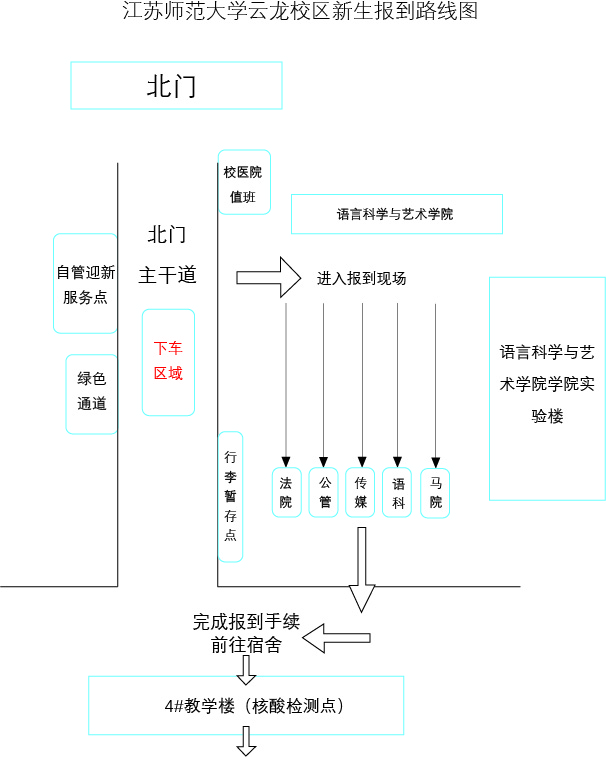 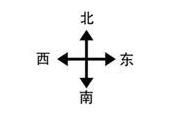 附件2-2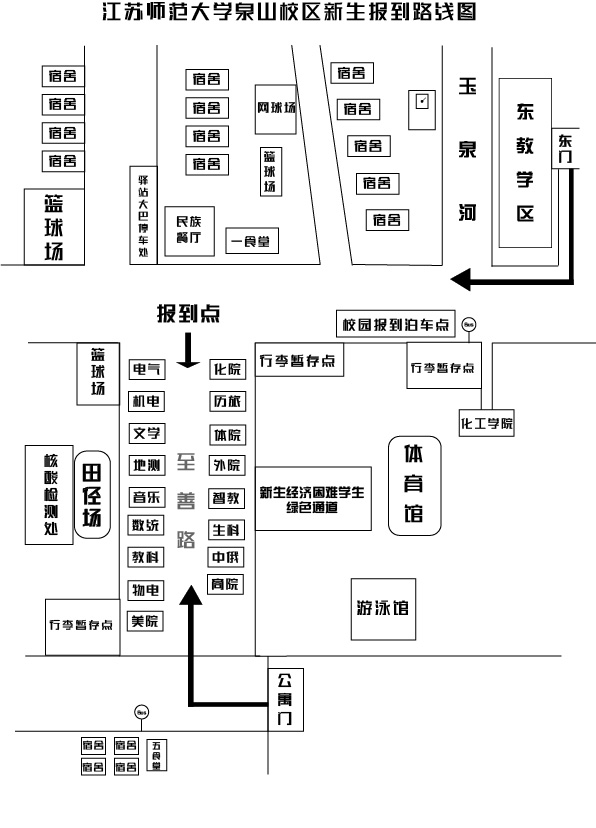 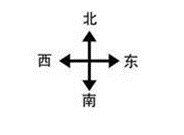 